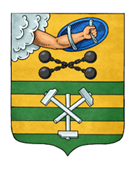 ПЕТРОЗАВОДСКИЙ ГОРОДСКОЙ СОВЕТ10 сессия 29 созываРЕШЕНИЕот 26 августа 2022 г. № 29/10-143О внесении изменений в Положение о постоянной контрольной комиссии Петрозаводского городского СоветаВ соответствии со статьей 24 Устава Петрозаводского городского округа, пунктом 3.1 Регламента Петрозаводского городского Совета, утвержденного Решением Петрозаводского городского Совета от 23.04.2009 № XXVI/XXIX-593, Петрозаводский городской СоветРЕШИЛ:Внести в Положение о постоянной контрольной комиссии Петрозаводского городского Совета, утвержденное Решением Петрозаводского городского Совета от 23.04.2009 № XXVI/XXIX-593, следующие изменения:1. Пункт 1.1 дополнить абзацем следующего содержания:«К отношениям, не урегулированным настоящим Положением, применяются нормы Положения о постоянных комиссиях Петрозаводского городского Совета, утвержденного решением Совета.».2. Пункт 1.3 дополнить предложением следующего содержания: «Отчет о деятельности контрольной комиссии предоставляется ежеквартально и размещается на официальном сайте Совета не позднее 10 рабочих дней месяца, следующего за отчетным кварталом.».3. Пункт 1.5 изложить в следующей редакции:«1.5. Контрольная комиссия вправе подготовить проект решения Петрозаводского городского Совета, который подписывается и вносится на сессию Петрозаводского городского Совета членом (членами) комиссии – депутатом (депутатами) Петрозаводского городского Совета.».4. Дополнить пунктом 3.4 следующего содержания:«3.4. Председатель контрольной комиссии имеет двух заместителей.».5. Дополнить пунктом 6.3.1 следующего содержания:«6.3.1. Контрольная комиссия в пределах, установленных законодательством и нормативными правовыми актами Петрозаводского городского округа, осуществляет меры по противодействию коррупции в границах Петрозаводского городского округа.».ПредседательПетрозаводского городского Совета                                             Н.И. Дрейзис